This activity has two purposes: first, to introduce you to a research database with voluminous information on world cultures; second, to look at the view of illness in a cultural group in the throes of cultural change.Read Lisa L. Capps’ chapter titled “Fright Illness and the Concept of Soul Loss” in Change and Continuity in the Medical Culture of the Hmong in Kansas City and answer the following questions.What is the Hmong term for fright illness?According to Capps, what do the Hmong of Kansas City commonly state as causing fright illness?According to Capps, fright illness is viewed most common among Hmong children because of the traditional concept that:The Hmong of Kansas City describe fright illness as a physiological problem primarily affecting the flow of blood by:What do the Hmong in Kansas City use to treat fright illness?Although the concept of soul loss does not assume a central role in Protestant Hmong worldview, fright illness remains a valid diagnosis in the Hmong community.ceepcaabclebclep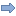 CeebCold waterA startling noiseA car accidentBeing chased by a dogAll of the aboveNone of the aboveChildren are punished by the spiritsChildren’s souls are less firmly attached to their bodiesChildren’s souls are very vulnerable to intrusionsChildren often provoke the spiritsslowing the blood flowslowing the pulse rateincrease the blood flowincrease the pulse rateA and BC and DSpecial dietSacrifice a chickenShamanAncestor callingPrayers and massageTrueFalse